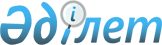 Об установлении публичного сервитута товариществу с ограниченной ответственностью "ERG Exploration"Постановление акимата Камыстинского района Костанайской области от 15 марта 2024 года № 45
      В соответствии со статьями 17, 69, 71-1 Земельного кодекса Республики Казахстан, статьей 31 Закона Республики Казахстан "О местном государственном управлении и самоуправлении в Республике Казахстан", на основании лицензии на геологическое изучения недр № 251-ГИН от 29.12.2023 года, акимат Камыстинского района ПОСТАНОВЛЯЕТ:
      1. Установить Товариществу с ограниченной ответственностью "ERG Exploration" публичный сервитут на земельный участок и предоставить право ограниченного целевого использования земельного участка общей площадью 1022,0 га, для проведения операций по изучению недр, расположенный на территории Аркинского сельского округа, Камыстинского района, Костанайской области, сроком до 29.12.2026 года.
      2. Контроль за исполнением настоящего постановления возложить на курирующего заместителя акима района.
      3. Настоящее постановление вводится в действие по истечении десяти календарных дней после дня его первого официального опубликования.
					© 2012. РГП на ПХВ «Институт законодательства и правовой информации Республики Казахстан» Министерства юстиции Республики Казахстан
				
      Аким Камыстинского района 

Е. Жаулыбаев
